OGŁOSZENIE O NABORZE DO PROJEKTU 
„Stworzenie mieszkańcom możliwości poznania nowych miejsc, ciekawych ludzi i innych kultur”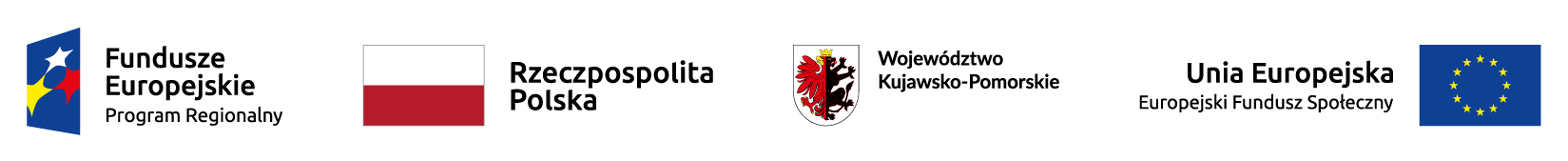 Gminna Biblioteka Publiczna w Lisewie zaprasza do udziału w projekcie pn.  „Stworzenie mieszkańcom możliwości poznania nowych miejsc, ciekawych ludzi i innych kultur”Rekrutacja trwa od 01 lutego 2021 roku do 31 marca 2021 r.Dokumenty rekrutacyjne należy składać w Gminnej Bibliotece Publicznej w Lisewieul. Toruńska 15, 86-230 Lisewo. Telefon kontaktowy: 721 368 141.Do Projektu mogą się zgłaszać osoby spełniające następujące warunki:Kryteria obligatoryjne:Zamieszkiwanie na terenie LSR w Gminie Lisewo we wsi Lisewo na obszarze rewitalizacji tj. wyodrębnione ulice Lisewa: Boczna, Chełmińska (część), Gen. J. Hallera, Krucza, Ks. A. Łebińskiego, W. Witosa, Mikołaja z Ryńska, Toruńska, Wybudowanie Wąbrzeskie (cześć), Spacerowa (część).Przynależność do grupy docelowej projektu - osoby zagrożone ubóstwem lub wykluczeniem społecznym.Osoba nie bierze udziału w innych projektach dofinansowanych w ramach projektu granatowego „Wdrażanie Strategii Rozwoju Lokalnego Kierowanego przez Społeczność Lokalnej Grupy Działania „Vistula-Terra Culmensis- Rozwój przez Tradycję”. Kryteria preferencyjne (punktowe):Osoby do 50 roku życia: + 10 pkt.,Kobieta: + 10 pkt.,Kolejność zgłoszeń (w przypadku równej liczby punktów o udziale w projekcie będzie decydowała data i godzina zgłoszenia – złożenia formularza rekrutacyjnego).W przypadku równej liczby punktów o udziale w projekcie będzie decydowała kolejność zgłoszeń (data i godzina zgłoszenia tj. złożenia wypełnionego formularza rekrutacyjnego).